Расписание уроков и заданий на 15.05 (пятница)1класс2 класс3 класс4 класс5 класс6 класс7 класс8 класс9 классИтоговая контрольная работа по биологии7 классВАРИАНТ 1.ЗАДАНИЯ УРОВНЯ АВыберите один верный ответ из четырех предложенных.А1. Оболочку Земли, заселенную живыми организмами называют1. литосфера		2. биосфера		3. гидросфера		4. атмосфераА2. Тело зеленого мха состоит из1. стебля и корней	2. стебля и листьев	3. листьев и корней	4. ризоидов и стеблей А3. К простейшим относятся животные, тело которых состоит из1. одной клетки	2. двух клеток		3. множества клеток		4. неклеточныеА4. Основной отличительный признак кишечнополостных1. наличие стрекательных клеток			3. наличие кишечной полости2. наличие внутреннего скелета			4. наличие двухслойного телаА5. Класс Ракообразные относится к типу1. Кольчатые черви		2. Плоские черви     3. Членистоногие		4. МоллюскиА6. Форма тела нематоды1. плоская, листовидная      2. веретеновидная   3. листовидная, членистая    4. плоская, разнообразнаяА7.  Покровы иглокожих состоят из1. двух слоев		2. трех слоев		3. одного слоя		4. четырех слоевА8.  Жизнь земноводных проходит 1. на суше		2. в воде		3. в воде и на суше		4. в почвеА9.  Костный киль, расположенный на грудине 1. обеспечивает обтекаемость тела птицы	3. способствует движению птицы на земле2. является местом прикрепления летательных мышц	  4. обеспечивает взлет птицеА10.  Сердце млекопитающих1. однокамерное	2. двухкамерное	3. трехкамерное 	4. четырехкамерноеА11.  Грибная клетка 1. имеет хорошо выраженную клеточную стенку		3. не имеет клеточной стенки2. имеет слабо выраженную клеточную стенку		4. клеточную стенку из гликогенаА12.  Оплодотворение у папоротников осуществляется1. без участия воды	2. при помощи ветра	3. только в присутствии воды  4. при помощи животныхА13.  Голосеменные растения имеют1. семя и цветок	2. только семя   3. не имеют ни семени, ни цветка	4. только цветокА14.  У двудольных растений1. в зародыше две семядоли2. мочковатая корневая система и листья с сетчатым жилкованием3. стержневая корневая система и листья с дуговым жилкованием4. стержневая корневая система и листья с параллельным жилкованиемА15.  По способу питания бактерии являются1. автотрофы		2. гетеротрофы		3. Миксотрофы 4. хищникиА16.  Тело паука состоит из 1. одного отдела	2. двух отделов	3. трех отделов	4. четырех отделовА17.  Стадия финны встречается1. ресничных червей	2. сосальщиков	3. ленточных червей		4. кольчатых червейА18.  Кровеносная система впервые появилась у1. кольчатых червей		2. моллюсков		3. ленточных червей		4. насекомыхА19.  Развитие с неполным превращением происходит у1. жука-плавунца		2. комнатной мухи		3. клопа-черепашки		4. кузнечика.А20.  Мальпигиевы сосуды удаляют1. твердые продукты обмена  2. пищеварительный сок  3. жидкие продукты обмена    4. углекислый газ.А21.  Какое из растений имеет соцветие корзинку?1. капуста		2. одуванчик			3. морковь		4. рожь А22.  Ланцетник – это1. низшее хордовое животное, живущее только в морской воде2. низшее хордовое животное, живущее в морской и речной воде3. высшее хордовое животное, живущее только в морской воде4. высшее хордовое животное, живущее в морской и речной водеА23.  Температура тела у амфибий1. постоянная только в холодное время года2. постоянная только в теплое время суток3. непостоянная и зависит от температуры окружающей среды4. непостоянная только у личинокЗАДАНИЯ УРОВНЯ ВВыберите три правильных ответа из шести предложенных.В1. Известны следующие характерные черты образа жизни губокгубки одного и того же вида всегда имеют одинаковую форму телавсе губки обитают только в морской водев зависимости от условий губки одного и того же вида могут различаться по форме телавсе губки обитают как  в морской, так и в пресной водегубки ведут только прикрепленный образ жизнигубки живут несколько тысяч лет В2.  В наружном слое тела гидры расположены клеткижелезистые 					4. нервныестрекательные 					5. промежуточныеэпителиальные					6. соединительныеВ3. Выберите верные высказывания о покровах тела членистоногихпокровы образованы плоским эпителием с ресничкамикутикула, пропитанная известью, образует панцирькутикула выполняет защитную и опорную функциипокровы образованы только многослойным эпителиемпод кутикулой находятся железы (слюнные, паутинные, ядовитые, пахучие)железы находятся между слоями кутикулыУстановите соответствие между содержимым первого и второго столбцов.В4. Установите соответствие между классами и типами Моллюски и ИглокожиеА) Морские лилии                                                  1) МоллюскиБ) Морские звезды                                                 2) ИглокожиеВ) БрюхоногиеГ) Морские ежиД) ДвустворчатыеЕ) Головоногие Ж) Голотурии В5. Установите соответствие между представителями и классами членистоногихА) скорпион                                                     	1) РакообразныеБ) омар                                                                2) ПаукообразныеВ) рак-отшельник                                              	3) НасекомыеГ) клещ таежныйД) муравей рыжий леснойКонтрольная работа по обществознанию  (6 класс)I вариантЧасть АЧто отличает человека от животных?Воспитание потомства        3) объединение в группыспособность к творчеству   4) использование природных материаловПонимание человеком того, что он делает, как живет, о чем мечтает:Эмоции       2) инстинкт       3)деятельность       4) сознаниеИндивидуальные особенности личности, условия успешного выполнения определенной деятельности:способности   2) самооценка   3) самосознание    4) творчествоК социальным потребностям человека относится:1) потребность в отдыхе   3) потребность в общении2) стремление познать окружающий мир    4) необходимость в воде и пище       5.   Что является главным предназначением семьи как части общества?             1) физическое развитие человека        3) появление новых поколений             2) организация совместного труда      4)  получение образования       6.    Где отражены основные права несовершеннолетнего ребенка в нашей стране?             1) в Конституции РФ                            3) в Трудовом Кодексе РФ             2) в гражданском Кодексе РФ             4) в Семейном кодексе РФ       7.    Время, которое остается после выполнения основных дел:             1) свободное    2) каникулы     3) выходной     4) рабочее       8.    Люди, близкие по возрасту:             1) друзья    2) родственники      3) однофамильцы     4) сверстники       9.    Что является источником всякого богатства?             1) деньги    2) золото     3) труд     4) серебро      10.  Верны ли суждения о понятии «патриот»: а) патриот – человек, который любит свою Родину;  б) уважение к другим народам – черта патриота?              1) верно только а    2) верно только б   3) оба ответа верны  4) нет верного ответа      11.   В каком символе России есть двуглавый орел?              1) флаг     2) герб     3) гимн    4) знамя      12.   Неповторимость и  своеобразие каждого человека  определяется  понятием:                   1) талант      2) личность           3)  индивидуальность          4) нравственностьЧасть В В1.  Найдите в приведенном списке обязанности гражданинаПлатить налогиЗащищать РодинуПосещать театры и музеиУчаствовать в митингах и демонстрацияхБеречь природуЗаниматься благотворительностьюВ2. Все термины, приведенные ниже, за исключением одного, связаны с понятием «Этапы жизни человека». Укажите термин, не связанный с этим понятием.Детство                                           4. работоспособностьОтрочество                                     5. старостьзрелостьВ3.   Соотнесите: Кроссворд по физкультуре для 9 класса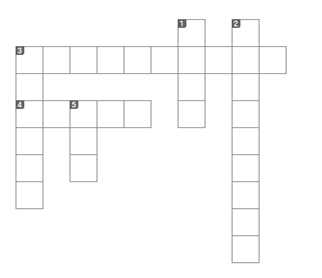 ПредметТемаЗаданияДомашнее заданиеокружающий мирЗачем люди осваивают космос?1.Прочитать текст в учебнике на с. 72 – 73.2.Рассмотреть рисунки на с. 72 – 73.3.Выводы прочитать. Ответить на вопросы с.73русскийСпособы проверки слов с парными согласными на конце слов 1.Записать число, классная работа.2. Минутка чистописания:за да му ты3.Открыть учебник на с. 80. Прочитать текст.Вывод: для проверки парного согласного надо изменить слово так, чтобы после согласного стоял гласный или звук н.4.Прочитать правило с.80. 5.Выполнить упр. 44 с. 826. Прислать на проверку.ф-раЭстафеты. ОРУ. Игра «Пятнашки». Развитие прыжковых качеств1.Выполните зарядку, разминая все мышцы организма.2.Выполнить прыжки на скакалке.3. Вспомнить и поиграть в игру «Пятнашки»ЗдоровячокПодвижные игры Поиграть в любые подвижные игрыВеселые ноткиМузыкальная шкатулкаУчить слова песни Если с другом вышел в путь,
Если с другом вышел в путь -
Веселей дорога!
Без друзей меня - чуть-чуть,
Без друзей меня - чуть-чуть,
А с друзьями много!

Припев:
Что мне снег, что мне зной,
Что мне дождик проливной,
Когда мои друзья со мной!

Там, где трудно одному,
Там, где трудно одному, -
Справлюсь вместе с вами!
Где чего-то не пойму,
Где чего-то не пойму -
Разберем с друзьями!

Припев:
Что мне снег, что мне зной,
Что мне дождик проливной,
Когда мои друзья со мной!

На медведя я, друзья,
На медведя я, друзья,
Выйду без испуга,
Если с другом буду я,
Если с другом буду я,
А медведь - без друга!

Припев:
Что мне снег, что мне зной,
Что мне дождик проливной,
Когда мои друзья со мной!ПредметТемаЗаданияДомашнее заданиематематикаУчимся решать задачи с помощью уравненийРабота по учебнику  с. 148-149. № 1.Какое уравнение подходит к данной задаче? Найди корень уравнения. Запиши ответ задачи. № 2, 3. Запиши уравнение.  Найди корень уравнения. Запиши ответ задачи.  № 6 (по желанию)С. 149 № 4, 5. По схеме составь и запиши уравнение.  Найди корень уравнения. Запиши ответ задачи.русскийНепроизносимый согласный звук - нулевой звукРабота по учебнику  с. 129-131. Прочитай по книге. Запиши  2 слова с проверочными. Упр. 137, выпиши  родственные слова. Упр. 138 (по образцу на с.134)ф-раТестирование метания мешочка (мяча) на дальность1.Выполнить зарядку, разминая все группы мышц организма.2. Открыть учебник на с.104-105. Повторить технику метания мяча.3. Выполнить метание мяча. Выполнить метание мяча. Результат записать.чтениеВ. Драгунский «Сверху вниз, наискосок!»Работа по учебнику  с. 141-142. Кто автор? Что помните о писателе? Прочитайте 1 часть. О чем она? Кто герои рассказа? В чем секрет «смешного»? Ответить на вопросы с. 142Перечитать 1 часть, пересказатьВеселые ноткиМузыкальная шкатулкаУчить слова песни Если с другом вышел в путь,
Если с другом вышел в путь -
Веселей дорога!
Без друзей меня - чуть-чуть,
Без друзей меня - чуть-чуть,
А с друзьями много!

Припев:
Что мне снег, что мне зной,
Что мне дождик проливной,
Когда мои друзья со мной!

Там, где трудно одному,
Там, где трудно одному, -
Справлюсь вместе с вами!
Где чего-то не пойму,
Где чего-то не пойму -
Разберем с друзьями!

Припев:
Что мне снег, что мне зной,
Что мне дождик проливной,
Когда мои друзья со мной!

На медведя я, друзья,
На медведя я, друзья,
Выйду без испуга,
Если с другом буду я,
Если с другом буду я,
А медведь - без друга!

Припев:
Что мне снег, что мне зной,
Что мне дождик проливной,
Когда мои друзья со мной!ЗдоровячокПодвижные игры Поиграть в любые подвижные игрыПредметТемаЗаданияДомашнее заданиематематикаСоставление и разрезание фигурРабота с учебником.Стр. 124, № 378 письменно, № 381 выполнить устно, прочитать в Словаре, какие фигуры называются равносоставленными.Стр. 126, № 383, 384, письменно, показать на чертеже.Стр. 127, № 387,письменно, показать на чертеже.Стр. 128, № 393, письменно. (сделать 2 чертежа:на 1- показать, как нужно разрезать треугольник, на 2-показать, как составить новый совсем другой треугольник из разрезанных частей)музыкаО важнейших средствах построения музыкиПрослушать песню, пройдя по ссылкеhttps://www.youtube.com/watch?v=gIOUV8FA118запомнить мелодию.1 куплетДень Победы, как он был от нас далек,
Как в костре потухшем таял уголек.
Были версты, обгорелые в пыли, -
Этот день мы приближали, как могли.
Припев:
Этот День Победы -
Порохом пропах.
Это праздник
С сединою на висках.
Это радость
Со слезами на глазах.
День Победы! День Победы! День Победы!2 куплетДни и ночи у мартеновских печей
Не смыкала наша Родина очей.
Дни и ночи битву трудную вели -
Этот день мы приближали, как могли.
Припев:
3 куплет
Здравствуй, мама, возвратились мы не все…
Босиком бы пробежаться по росе!
Пол-Европы прошагали, полземли -
Этот день мы приближали, как могли.ПрипевПропеть песню вместе с исполнителем 3 раза.Выучить второй и третий куплеты песни.Записать аудио, как вы поёте или рассказываете наизусть всю песню,  и отправить по адресу mnatalia1983@yandex.ruчтениеА. Пушкин "Цветок"Работа с учебником.Стр.159, прочитать стихотворение.Ответить на вопросы.Стр. 159 выразительно читать. Сделать аудиозапись выразительного чтения, прислать на проверку.родной языкЛюблю природу русскую. Е. А. Баратынский «Весна, весна! Как воздух чист!»Работа с красной Хрестоматией.Стр. 73,( у кого нет учебника найти в сети Интернет стихотворение Е. А. Баратынского «Весна, весна! Как воздух чист!»), прочитать.Научиться читать стихотворение выразительно, сделать аудиозапись выразительного чтения, прислать на проверку.ЗдоровячокЛесная аптека на службе человека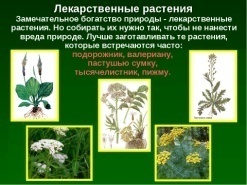 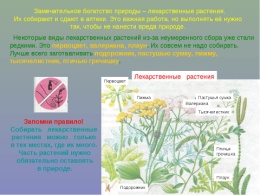 Какие растения растут в нашей местности?Какие ты знаешь правила сбора? ПеречислиВеселые ноткиСкоро лето     Песни о лете.Радуга-дугаВступление
Па-рам - па-па-рам!
Па-рам - па-па-рам!
Па-рам - па-па-рам!
Па-рам - па-па-рам!
1.Дождь стучал по крышам - мыл витрин афиши,
Злился на асфальте и коснулся платья.
А когда притих немножко, дети вышли на дорожку
И увидели: "О чудо  Радуга взялась откуда"?
Припев:
Радуга-радуга, радуга-дуга,
Красками раскрасила речку и луга!
Радуга-радуга, радуга-дуга!
Пусть летит над городом песенка моя!
Па-рам - па-па-рам!
Па-рам - па-па-рам!
Па-рам - па-па-рам!
Па-рам - па-па-рам!
2. Мне бы на мгновенье Радуги коснуться,
Ну, и в дополнение, в краски окунуться,
Но, пройдёт ещё мгновенье и исчезнет прочь виденье,
Растворятся в небе краски и не будет больше сказки.
Припев:
Радуга-радуга, радуга-дуга
Красками раскрасила речку и луга
Радуга-радуга, радуга-дуга
Пусть летит над городом песенка моя!
Проигрыш
Припев:
Радуга-радуга, радуга-дуга
Красками раскрасила речку и луга
Радуга-радуга, радуга-дуга
Пусть летит над городом песенка моя!
Радуга!
Радуга-радуга, радуга-дуга
Пусть летит над городом песенка моя!
Па-рам - па-па-рам!
Па-рам - па-па-рам!
Па-рам - па-па-рам!
Па-рам - па-па-рам!
→ http://songspro.ru/1/Anastasiya-Ovseychik/tekst-pesni-Raduga-dugaВыучить слова песниПредметТемаЗаданияДомашнее заданиематематикаАлгоритмы вычисления столбикомС.102-103 №337, 338 – по заданию Сделать фото отправить на эл. почту innamasl83@yandex.ru    №339 (1,2,3) – вычислить значение выражениямузыкаКак может звучать музыкаПрослушать песню, пройдя по ссылкеhttps://www.youtube.com/watch?v=gIOUV8FA118запомнить мелодию.1 куплетДень Победы, как он был от нас далек,
Как в костре потухшем таял уголек.
Были версты, обгорелые в пыли, -
Этот день мы приближали, как могли.
Припев:
Этот День Победы -
Порохом пропах.
Это праздник
С сединою на висках.
Это радость
Со слезами на глазах.
День Победы! День Победы! День Победы!2 куплетДни и ночи у мартеновских печей
Не смыкала наша Родина очей.
Дни и ночи битву трудную вели -
Этот день мы приближали, как могли.
Припев:
3 куплет
Здравствуй, мама, возвратились мы не все…
Босиком бы пробежаться по росе!
Пол-Европы прошагали, полземли -
Этот день мы приближали, как могли.ПрипевПропеть песню вместе с исполнителем 3 раза.Выучить второй и третий куплеты песни.Записать аудио, как вы поёте или рассказываете наизусть всю песню,  и отправить по адресу mnatalia1983@yandex.ruродной язык« Люблю природу русскую...» (Весна)Весна в произведениях Ф.ТютчеваЧитать произведения русских поэтов о весне по красной хрестоматииНаизусть любое стих-е о природечтениеН. Рубцов «Доволен я буквально всем»С.154 – 155, прочитать стихотворение, ответить на вопросы. WhatsApp  89286275931Выразительно читать стихотворениеЗдоровячокВред табачного дымаyoutube.com Профилактика вредных привычек | Классные часы и ОБЖ #12 | ИнфоурокПеречисли вредные привычкиВеселые ноткиПесни о лете.Радуга-дугаПесни о лете.Радуга-дугаВступление
Па-рам - па-па-рам!
Па-рам - па-па-рам!
Па-рам - па-па-рам!
Па-рам - па-па-рам!
1.Дождь стучал по крышам - мыл витрин афиши,
Злился на асфальте и коснулся платья.
А когда притих немножко, дети вышли на дорожку
И увидели: "О чудо – Радуга взялась откуда"?
Припев:
Радуга-радуга, радуга-дуга,
Красками раскрасила речку и луга!
Радуга-радуга, радуга-дуга!
Пусть летит над городом песенка моя!

Па-рам - па-па-рам!
Па-рам - па-па-рам!
Па-рам - па-па-рам!
Па-рам - па-па-рам!
2. Мне бы на мгновенье Радуги коснуться,
Ну, и в дополнение, в краски окунуться,
Но, пройдёт ещё мгновенье и исчезнет прочь виденье,
Растворятся в небе краски и не будет больше сказки.
Припев:
Радуга-радуга, радуга-дуга
Красками раскрасила речку и луга
Радуга-радуга, радуга-дуга
Пусть летит над городом песенка моя!
Проигрыш
Припев:
Радуга-радуга, радуга-дуга
Красками раскрасила речку и луга
Радуга-радуга, радуга-дуга
Пусть летит над городом песенка моя!
Радуга!
Радуга-радуга, радуга-дуга
Пусть летит над городом песенка моя!
Па-рам - па-па-рам!
Па-рам - па-па-рам!
Па-рам - па-па-рам!
Па-рам - па-па-рам!
→ http://songspro.ru/1/Anastasiya-Ovseychik/tekst-pesni-Raduga-dugaВыучить слова песниПредметТемаЗаданияДомашнее заданиелитератураХ.К. Андерсен «Снежная королева»С.224-229 прочитать историю третью.Письменно ответьте, что же было с Гердой, когда Кай не вернулся? (перескажите историю третью)математикаАрифметические действия с  дробямиПовторите правила , что такое дроби и какие они бывают.Выполните « № 1124(1,3), № 1125(1,2)русскийПовторение. Разделы науки о языкеРабота по учебнику:1. Упр.705, заполнить таблицу 2. Упр. 709, заполнить таблицу по образцу. Все работы прислать на проверкуУпр.716, списать, расставляя пропущенные знаки препинанияанглийскийИтоговая контрольнаяработаЧтобы выполнить  контрольную работу вам необходимо пройти по ссылкеhttps://edu.skysmart.ru/student/zavofakeviтехнологияВиды металла и их свойстваНаписать виды металла и их свойства.Ответ отправить на эл. почту innamasl83@yandex.ru     Веселый английскийПовторение. КвартираПосмотрите видеоhttp://www.youtube.com/watch?v=DT6GQmdrFq8Запишите незнакомые слова в словарьПредметТемаЗаданияДомашнее заданиематематикаПовторение. Признаки делимостиРабота на сайте Учи.ру. Пройдите 3 темы: Разложение на простые множители. Наибольший общий делитель. Наименьшее общее кратное.Индивидуальная рассылкарусскийПовторение по теме «Глагол»Упр. 592 (Там день и ночь…), Упр. 593 (Что любится…)обществознаниеИтоговая контрольная работа Для тех, кто не делает задания по блиц-олимпиаде, к.р.Для тех, кто участвует в олимпиаде, зайти на сайт, я высылала адрес.Кто делает к.р., сделать и прислать на проверку.Кто делает олимпиаду, прислать мне результаты и диплом.историяЛитовское государство и Русь.Усиление Московского княжества.1. Прочитать параграф 19,202. Ответить на вопросы стр. 40,41,47,48 устно.3. Запишите тему урока.4. Выучите новые слова в рамках.Подготовьте дополнительныесообщения «Деятельность Ивана Калиты»технологияВиды металла и их свойстваНаписать виды металла и их свойства.Ответ отправить на эл. почту innamasl83@yandex.ru     Веселый английскийЛондонский зоопаркПосмотрите видеоhttp://vk.com/video272831799_456239232Запишите названия незнакомых животных в словарьПредметТемаЗаданияДомашнее заданиеисторияАнглийские колонии в Северной Америке. Война за независимость. Создание США.Прочитайте параграфы 23 и 24.Егор по параграфу 23 ответить на 1,2 и 6 вопросы и прислать на проверку.Игорь и Артём по параграфу 24 ответить на 4,5, 7 вопросы и прислать на проверку.биологияИтоговая контрольная работа Выполнить контрольную работу. Сделать фото отправить на эл. почту innamasl83@yandex.ru литератураДжордж Гордон БайронС.246-247, прочитать.Учимся читать выразительно на с. 247, выполнить задание: «Какому герою вы посвящаете свое чтение?»геометрияРешение задач по теме «Соотношения между сторонами и углами треугольника»Повт. п. 33 - 36 №236(а), 237(а), 248(а) сфотографировать и выслать по адресу kuteinikovo@yandex.ruобществознаниеИтоговое повторениеНачинаем повторять весь изученный материал по вопросам на странице 152Из вопросов к главам выбрать по одному вопросу из главы, ответить и прислать на проверкуфизикаПревращение энергии §68, ответить на вопросы (устно)Выполнить упр. 35(1) в тетради, сфотографировать и выслать по адресу kuteinikovo@yandex.ru.РитмикаУпражнения на укрепление мышц прессаВыполнить упражнения на укрепление мышц прессаПредметТемаЗаданияДомашнее заданиеанглийскийИтоговая контрольная работаЧтобы выполнить итоговую контрольную работу вам необходимо пройти по ссылкеhttps://edu.skysmart.ru/student/rorabotehiалгебраРешение упражнений№689(4), сфотографировать и выслать по адресу kuteinikovo@yandex.ru№690(2), сфотографировать и выслать по адресу kuteinikovo@yandex.ruбиологияИтоговая контрольная работаВыполнить контрольную работу. Сделать фото отправить на эл. почту innamasl83@yandex.ruрусскийЦитата§ 72, с. 239 выучить правило, упр. 424Упр 426информатикаЭлектронная таблица§24, 25, ответить на вопросы (устно)Сделать на компьютере в Microsoft Excel: Откройте вашу таблицу, созданную на прошлом уроке, и добавьте туда круговую диаграмму, предварительно выделив в вашей таблице столбцы с названиями продуктов и Продано. Аналогично, скопируйте ваш документ и вставьте линейчатую диаграмму. Оба документа сохранить и выслать по адресу kuteinikovo@yandex.ruгеографияПриродные ресурсы Дальнего востокаВлияние природных условий на жизнь и здоровье человека»Прочитать параграф 51,522. Ответить на вопросы стр. 254,255 (устно)3. Записать тему урока в тетрадь.Презентация «Стихийные природные явления»РитмикаУпражнения на укрепление мышц прессаВыполнить упражнения на укрепление мышц прессаПредметТемаЗаданияДомашнее заданиерусскийПовторение. МорфологияИндивидуальная рассылкаанглийскийКонтрольная работа №6 «Прямая и косвенная речь»Чтобы выполнить контрольную работу вам необходимо пройти по ссылкеhttps://edu.skysmart.ru/student/kebilinamoгеометрияПодготовка к экзаменамПродолжаем работать на сайте Учи.руИндивидуальная рассылкабиологияПриродные ресурсы и их использование. Последствия хозяйственной деятельности человека для окружающей среды С. 273-284. Познакомится с теорией. На сайте ЯКласс выполнить ЗАДАНИЯ https://www.yaklass.ru/p/biologia/obschie-biologicheskie-zakonomernosti/osnovy-ekologii-13908/vliianie-cheloveka-na-okruzhaiushchuiu-sredu-okhrana-prirody-18622географияЗападная Сибирь1.Прочитать параграфы  58, пользуйтесь атласом (все географические объекты из параграфа покажите по атласу).2.Записать тему урока в тетрадь3.Ответить на вопросы стр. 2266 (устно).Подготовить сообщения «Хозяйство Дальнего Востока»ф-раМетание мяча   в цель1.	Выполнить разминку для всех групп мышц организма.2.	Познакомиться с техникой выполнения метания мяча в цельТехника метания малого мячаМетание малого мяча в цель заключает в себе 4 фазы: держание снаряда, отведение снаряда назад, бросок, сохранение равновесия. При метании мяча с разбега добавляется еще одна фаза – разбег.Держание снаряда.Мяч удерживается пальцами метающей руки, не прижимаясь к ладони. Указательный, средний и безымянный пальцы расположены сзади, большой палец и мизинец – сбоку.Разбег.Данная фаза выполняется только при метании мяча с разбега.Разбег выполняется обычным шагом с оптимальной скоростью. Его длина обычно составляет 6—12 шагов. В рамках этого урока мы будем тренироваться метать мяч с разбегом 4—5 шагов.Перед броском спортсмен должен выполнить бросковые шаги, во время которых рука отводится назад.Отведение снаряда назад.Бросок начинается с отведения снаряда назад. Левая нога метателя стоит впереди, вес на правой ноге.Корпус должен быть слегка наклонен назад. Есть несколько способов отведения руки при броске. Эффективной считается техника отведения мяча от плеча прямо-назад, при этом происходит одновременный поворот плеча в сторону броска и отведение руки назад.Другой способ – движение руки вперед-вниз-назад.БросокПри броске метатель выходит грудью вперед, выводит правый локоть вперед-вверх и переходит в положение, напоминающее натянутый лук. Далее происходит разгибание туловища и движение грудью вперед. В заключительной части происходит мощное движение предплечья и кисти руки, рука со снарядом проходит над плечом и снаряд выпускается из рук. Вес переносится на левую ногу.Сохранение равновесия.Для сохранения равновесия происходит перескок с левой ноги на правую.Метание мяча производится на стадионе или спортивной площадке шириной не менее 15 м. В качестве мишени используют круг на стене диаметром 1 м, расположенный на высоте 2,5 м.3.Выполнить метание мяча в цель 3 раза.Решить кроссворд.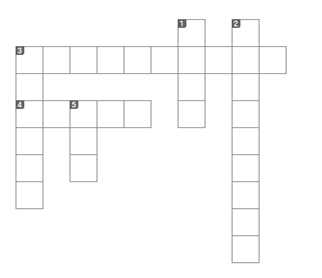 По горизонтали: Способность спортсмена сохранять устойчивое положение после выполнения метания мяча.4. Отведение мяча назад, проще говоря.По вертикали:1. Конечная точка полёта мяча при его метании на точность.2. Расстояние между спортсменом, выполняющим метание мяча, и целью.3. Одна из основных фаз техники при выполнении метания мяча с разбега.5. Спортивный снаряд, которым выполняется метание.Работу сфотографировать и отправить на проверку.АБВГДЕЖАБВГД1) ИграА).  Вид деятельности, направленный на достижение практически полезного результата2)ОбщениеБ). Особый вид деятельности, целью которого является развлечение, отдых3)УчениеВ). Вид деятельности, при котором происходит обмен информацией, идеями, оценками, чувствами, конкретными действиям4)ТрудГ).Вид деятельности,  целью которого является приобретение человеком знаний и умений